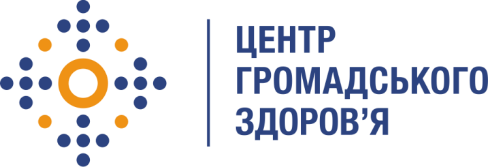 Державна установа«Центр громадського здоров’я Міністерства охорони здоров’я України» оголошує конкурс на відбір фахівця з організації епіднаглядув рамках проекту «Надання підтримки Центру громадського здоров’я МОЗ України для зміцнення та розбудови спроможності системи охорони здоров’я для здійснення кращого моніторингу, епідеміологічного нагляду, реагування на спалахи захворювання та їхньої профілактики»Назва позиції: Фахівець з організації епіднаглядуІнформація щодо установи:Головним завданнями Державної установи «Центр громадського здоров’я Міністерства охорони здоров’я України» (далі – Центр) є діяльність у сфері громадського здоров’я. Центр виконує лікувально-профілактичні, науково-практичні та організаційно-методичні функції у сфері охорони здоров’я з метою забезпечення якості лікування хворих на cоціально-небезпечні захворювання, зокрема ВІЛ/СНІД, туберкульоз, наркозалежність, вірусні гепатити тощо, попередження захворювань в контексті розбудови системи громадського здоров’я. Центр приймає участь в розробці регуляторної політики і взаємодіє з іншими міністерствами, науково-дослідними установами, міжнародними установами та громадськими організаціями, що працюють в сфері громадського здоров’я та протидії соціально небезпечним захворюванням.Завдання:Проведення тренінгів, семінарів з питань організації наскрізного епіднагляду за інфекційними хворобами, у тому числі туберкульозом для лікарів, фахівців центрів контролю та профілактики хвороб МОЗ України;Розробка рекомендацій щодо роботи із контактними особами для центрів контролю та профілактики хвороб МОЗ України та лікарів центрів первинної медико-санітарної допомоги;Визначення переліку послуг та діагностичних процедур з відстеження та обстеження контактних осіб для кожного рівня надання медичної допомоги, а також для закладів незалежно від форми власності та відомчого підпорядкування із внесенням відповідних змін до порядків надання медичної допомоги;Участь у моніторингових візитах до закладів охорони здоров’я, які здійснюють епіднагляд за інфекційними хворобами;Розробка проектів змін до нормативно-правових актів з питань епіднагляду за інфекційними хворобами.Проведення тренінгів з питань правильності формування електронної первинної обліково-звітної документації інфекційних хвороб.Вимоги до професійної компетентності:Вища освіта у сфері управління охороною здоров’я, фтизіатрії, епідеміології та/або громадського здоров’я (інфекційні захворювання) або дотичній сфері.Досвід та навички розробки нормативної документації з питань епідеміологічного нагляду за інфекційними хворобами, зокрема за туберкульозом.Знання українських та міжнародних рекомендацій, нормативних документів, пов’язаних із епідеміологічним наглядом.Досвід роботи в сфері охорони здоров’я, епідеміології та/або громадського здоров’я, інфекційні захворювання/фтизіатрія не менше 3-х років.Високий рівень комп'ютерної грамотності: пакети Microsoft Office (Word, Excel, PowerPoint).Дисциплінованість, організованість, уважність до деталей, вміння працювати з точною інформацією.Резюме мають бути надіслані електронною поштою на електронну адресу: vacancies@phc.org.ua. В темі листа, будь ласка, зазначте: «278-2023 Фахівець з організації епіднагляду».Термін подання документів – до 14 серпня 2023 року, реєстрація документів 
завершується о 18:00.За результатами відбору резюме успішні кандидати будуть запрошені до участі у співбесіді. У зв’язку з великою кількістю заявок, ми будемо контактувати лише з кандидатами, запрошеними на співбесіду. Умови завдання та контракту можуть бути докладніше обговорені під час співбесіди.Державна установа «Центр громадського здоров’я Міністерства охорони здоров’я України» залишає за собою право повторно розмістити оголошення про конкурс, скасувати конкурс, запропонувати договір з іншою тривалістю.